MINUTES OF NAVIGATION WORKING GROUP SPRING 2019 WORKSHOP	12-May-2019David S. Berry / ChairThe CCSDS Spring 2019 Meetings were conducted at the NASA Ames Research Conference Center in Mountain View, California, USA, during the week of 06-May-2019 through 09-May-2019. NASA hosted the meetings. This is a summary of the activities of the Navigation Working Group (WG) during the week. The Navigation WG is an element of the Mission Operations and Information Management Services (MOIMS) Area in the CCSDS organization.ON-SITE PARTICIPANTSBrigitte Behal (CNES), Julien Bernard (Viagenie/SANA), David Berry (NASA/JPL), Frank Dreger (ESA/ESOC), Cheryl Gramling (NASA/GSFC), Julie Halverson (NASA/GSFC), Byoung Sun Lee (ETRI), Alain Lamy (CNES), Alexandru Mancas (ESA/ESOC), Francisco Martinez (GMV/ESA/ESOC), Mario Merri (ESA/ESOC), Dan Oltrogge (NASA (AGI, SDC, ISO TC20/SC14)), Angela Peura (CCSDS Secretariat), Patrick Zimmerman (NASA/JSC). TELECON PARTICIPANTSBrian Swinburne (Airbus/UKSA)AGENDAThe final agenda for the WG meetings is available on the Navigation WG CWE at: https://cwe.ccsds.org/moims/docs/MOIMS-NAV/Meeting%20Materials/2019/Spring/navwg-agenda-spring-201905-final.pdf . In the meeting proceedings below, the detailed agenda for each meeting day is included in the minutes to provide context.CURRENT ACTION ITEMS The following action items were produced during the meetings. They are also available on the CWE at https://cwe.ccsds.org/moims/docs/MOIMS-NAV/Meeting%20Materials/2019/Spring/navwg-action-items-201905.pdf . The action items and due dates below reflect the status as of the end of the meetings; the list on the web page will be updated periodically between now and the next meeting series and will thus reflect relative completion progress and any new action items added after the face-to-face meetings. The list also includes any items from prior meetings that had not yet been completed. New Action/Outstanding Action Items COMPLETED Action Items CANCELLED Action Items WORKSHOP PROCEEDINGSDAY 1, MONDAY 06-May-20190815  0845 Registration0845  1015 CCSDS Opening Plenary1015  1120 MOIMS Opening Plenary1120  1215 Admin: Agenda, Intro to Nav WG, Guidelines, Prev Action Items1215  1330 Lunch1330  1730 Orbit Data Msg V.3 (P2.38 draft, Prototyping Plan, Project Schedule)0845  1015  CCSDS Opening PlenaryThe CCSDS Spring 2019 Meeting series started with a CCSDS Opening Plenary attended by all participating CCSDS members. Steve Townes (new CCSDS General Secretary) provided a brief welcome to the meetings. Margherita di Giulio (CESG Chair) chaired the meeting and provided a few opening remarks. Information on the traditional set of various logistical matters and items of general interest was provided by Michael Blackwood of the CCSDS Secretariat (e.g., wireless access, details of start/stop times, break times, lunch, security, future meeting schedule, etc.).We had one guest speaker: Philip Liebrecht (NASA Space Communications and Navigation) spoke regarding NASA's plans for lunar exploration in the next 5 years (lunar astronauts, lunar gateway, lunar relay, through the recently announced 2024 "Boots on the Moon" initiative). Phil stated emphatically that international standards are the key to the work of the future. The NASA lunar vision for a sustainable program with commercial and international partners requires international standards due to the focus on partnering.There were some important announcements made in this meeting, as follows: 1. The CCSDS is planning the following upcoming meetings:Fall 2019 hosted by ESA/ESOC at Darmstadt, Germany (4-day, Darmstadtium), 21-24 October, 2019Spring 2020 hosted by NASA at Marshall Space Flight Center, Huntsville, Alabama, USA, dates TBDFall 2020 hosted by CNES at Toulouse, France, Mercure Hotel & Novotel Hotel, 26-30 October, 2020Spring 2021 hosted by NASA at TBD, USA, dates TBDFall 2021 hosted by ESA at TBD, dates TBDSpring 2022 hosted by NASA at TBD, dates TBD2. The "Boot Camp" session will be on Thursday from 0845-1230, Room B152-108. It was pointed out that those who are editing CCSDS documents must attend the Boot Camp (at least once). 3. The number of missions that have used CCSDS standards in some respect is now up to 1,133.4. Margherita gave some updates from the perspective of the CESG (Margherita's presentation is available on the Navigation Working Group CWE at https://cwe.ccsds.org/moims/docs/MOIMS-NAV/Meeting%20Materials/2019/Spring/S19-Opening-Plenary_FINAL.pdf):There have been 14 CMC polls, 6 Agency Reviews, and 10 new projects approved since October 2018 (Fall Meetings)The allocation of Chairs, Deputy Chairs, Lead Editors, prototype 1, and prototype 2 across the member agencies was shown.The CESG meeting on Friday 10-May-2019 will discuss topics such as conversion of the Time BOF to a working group; the boundary between MO Services and SOIS Electronic Data Sheets; documents due for reconfirmation, retirement, or revision; the Technical Editor document queue; and a Unified RID template.The CCSDS/IOAG relationship is documented in IOAG Service Catalogs #1, #2, and the ICPA, which links ICPS projects to relevant CCSDS projects.5. The number of people registered for the meetings is 195.6. There are 160 currently active CCSDS documents (99 normative, 61 informative). After these announcements and opening proceedings, the final portion of the General Plenary involved the Directors of the six CCSDS Areas presenting the detailed plans for the week for their respective areas.1015 1120 MOIMS Opening PlenaryThe overall CCSDS Plenary was followed immediately by the MOIMS Opening Plenary meeting, which was chaired by Area Director Mario Merri. Mario gave an overview of the status of the MOIMS working groups, as follows: DAI (Data Archive Ingest) has good momentum, active WG with Long Term Data Preservation (LTDP) and archive architecture in discussion. Regularly scheduled teleconferences.Navigation has high momentum; it is a very active WG with a lot of ongoing work.SM&C (Spacecraft Monitor & Control): Focusing on Mission Operations (MO) services. A good momentum, very active WG with an ambitious work plan. Very strong potential for the WG in context of the Lunar Operations Platform Gateway. Issues: (1) Services vs. Formats, (2) MO Services on Board.MP&S (Mission Planning & Scheduling): High momentum, very active. This is the youngest WG in MOIMS. A Green Book has been finished, and they are working on a Blue Book. Marc Duhaze (CNES) is the new Deputy Chair.Telerobotics: No momentum. The WG is basically on hold. The Blue Book project has been demoted to a draft project. Mario is reluctant to disband the WG; he still believes in it...Mario reported on a meeting conducted 03/04-April-2019 at ESTEC regarding the Lunar Gateway. He presented some slides from that presentation, which focused on interoperability, a ground segment focus, and a pitch for MO Services. He also remarked that we should also consider space-to-space standardization. He asserted that the MOIMS Area could instantly provide expert support to the Gateway. As a refresh of the Gateway topic, a diagram of telemetry exchanges was presented; this covered lunar orbiting, Earth<=>Moon, lunar outposts, rovers, astronauts, cubesats, and international partners. It showed the large number of point-to-point telemetry exchanges that could presumably be reduced via standardization. Mario concluded by requesting that WG Chairs keep Mario and Brigitte involved and let them know if there are any meetings they should attend. Mario announced that the MOIMS Dinner would be held on the evening of Wednesday 08-May-2019 at 1900 hours.1120 1215 Admin: Agenda, Intro to Nav WG, Guidelines, Prev Action ItemsThe Navigation WG meeting was started immediately after the close of the MOIMS Opening Plenary. In attendance this day were David Berry, Frank Dreger, Cheryl Gramling, Julie Halverson, Alain Lamy, Byoung Sun Lee, Alexandru Mancas, Fran Martinez, Dan Oltrogge, Patrick Zimmerman. We launched into a review of the agenda for the week. Given that we had no new members with us in the pre-lunch session, the presentation of the "Introduction to the Navigation WG" material focused on progress since the last meeting series and priorities for this meeting series; details of the publications were not discussed. Since there were no new attendees, we also did not review the Working Group Guidelines. We reviewed outstanding Action Items from the Berlin meetings. Five items had been closed between the 03-Apr-2019 telecon and the first day of the Spring Meetings:  Alain had distributed ADM P1.8, Patrick had distributed the Navigation Data Messages Overview G1.0.4, Cheryl had distributed the Navigation Data - Definitions and Conventions Green Book 3.6, David had submitted the Orbital Covariance Matrix Types material to the SANA Registry, and the review of ODM P2.38 was concluded. There were also several action items that were scheduled to be updated during the meeting week.  Dan raised a question as to whether or not the Launch Data Message could be addressed at this time. David explained that, as the champion, Dan is the logical person to be Lead Editor, but the ODM work is a priority. Additionally, the Working Group needs to complete some in progress projects before proposing new work.Review of the action items from Berlin showed that as of the start of the meetings, 27 of 50 were completed (54%), 22 remained outstanding (44%), and 1 had been cancelled (2%). Several of the outstanding action items had been added during the period between the Fall and Spring meetings. Overall, the percentage of action items completed was quite good.1330  1730  Orbit Data Msg V.3 (P2.38 draft, Prototype Plan, Project Schedule)Dan started his presentation by indicating that the ODM P2.38 had 103 pages of combined CRM comments (approximately 600 comments). Many of these were minor typos, missing parentheses, etc., which are easily dispositioned. A number of other issues (listed below) required discussion by the group. Dan had started a P2.39 draft prior to the meetings, and made corrections to the text as decisions were made during the discussion. (Note that some of the topics/decisions below were made during subsequent sessions which also discussed ODM P2.38.)XML and relevance of Fran's comments: Fran's comments may not apply given the proliferation of text through the various documents.GDOP/OD Confidence: add GDOP, remove OD ConfidenceManeuver Elements of Information implementation: reduce complexity by requiring order fixed as in tableChild deployments: The deployment appears in the "parent" OCM one time only; after deployment each "child" object needs its own OCMInterpolation boundary: Duplicate timetag originally allowed; Dan to consider removing for the time being (?)Apparent/absolute magnitude:  Apparent magnitude appears in TDM, absolute removed. Dan to ponder issue with respect to OCM.Upper/Lower Case: For keywords, there is no discussion; they must be upper case. For COMMENTS, upper/lower mixed case is OK. For free text that cannot be used in a decision statement upper/lower is OK (but this puts a burden on the implementer and receiver if they have different opinions about decision statements).Length of day: 86400 SI seconds (for the forseeable future).*_CENTER: May include spacecraft and ground stations, but they won't be added to the Orbit Centers SANA Registry.Dan's ODM status presentation is available on the CWE at https://cwe.ccsds.org/moims/docs/MOIMS-NAV/Draft%20Documents/Orbit%20Data%20Messages%20(ODM)/20190506_ODM_2.38_Review.pdf.DAY 2, TUESDAY 07-MAY-20190845  1015  Orbit Data Msg V.3 (P2.38 draft, Prototyping Plan, Project Schedule)1015  1150  Re-Entry Data Message (Prototyping Plan & Report, schedule); FDM1150  1235  Orbit Data Msg V.3 (P2.38 draft, Prototyping Plan, Project Schedule)1235  1335  Lunch1335  1425  Navigation Data Messages Overview1425  1505  AIAA Space Traffic Management1505  1625  Navigation Data Definitions & Conventions Green Book1625  1710 Tracking Data Message V3 Discussion1710  1730 Free (Building 3 closes)In attendance this day were David Berry, Frank Dreger, Cheryl Gramling, Julie Halverson, Alain Lamy, Byoung Sun Lee, Alexandru Mancas, Fran Martinez, Dan Oltrogge, Patrick Zimmerman. 0845  1015  Orbit Data Msg V.3 (P2.38 draft, Prototyping Plan, Project Schedule)As we had not completed discussion of the ODM, and it is a priority working group project, we continued discussion of the ODM P2.38 CRM.MASS, WET_MASS, DRY_MASS discussion. Conclusion:  Keywords will be MASS, DRY_MASS. Note that RDM has WET_MASS, DRY_MASS, so the conclusion is consistent.Relative vs. Absolute Time. Conclusion: Elimination of "DT=" and "T=". Duty Cycle issues.  Duty cycle "NONE" will be converted to "CONTINUOUS". There was much discussion of phase angle based duty cycles to be resolved by Dan and Cheryl.The ODM discussion was not yet completed, but Dan had a telecon so we switched topics.1015  1150  Re-Entry Data Message (Prototyping Plan & Report, schedule); FDMAlexandru provided the RDM current status; the Agency Review is complete, and the required prototyping is complete. He explained that there were 3 independent prototypes of the message. During the prototyping phase, there were multiple editorial changes in the Red Book, fixing typos, etc. Both ESA and DLR used their existing re-entry prediction systems in the prototyping. In short, the prototyping and the standards document upon which it is based are very technically mature. Alexandru indicated that there was still a normative Annex B which contains only 3 lines of relative reference frames; the WG indicated that Alexandru should assume that the SANA Registry including relative reference frames will be available by the time the RDM is published, and that Annex B should be removed from a Red Book R1.6 to complete the RDM conversion to use of SANA. David indicated that he would ensure that the required registry is online when needed. At the end of the RDM presentation, we had allowed time for Alexandru to do an updated presentation on the Fragmentation Data Message (FDM) concept; the RDM and FDM had been proposed concurrently at the Darmstadt 2015 Fall Meetings, but the WG had indicated a prioritization should occur. The RDM was chosen. Since the RDM is nearing publication, it is a good time to re-introduce the FDM concept.  The Concept Paper produced previously is available on the CWE, but there are new events that can be added to the report, e.g., a recent ASAT test (the perpetrator of which Alexandru indicated he was not at liberty to identify, regardless of the fact that the event was widely publicized). Fragments of this event are still in orbit. Alexandru took an action item to revise the FDM Concept Paper.Alexandru's RDM status presentation is available on the CWE at https://cwe.ccsds.org/moims/docs/MOIMS-NAV/Draft%20Documents/Re-Entry%20Data%20Message%20(RDM)/RDM-presentation-201905.pdf. The link to Alexandru's FDM presentation is https://cwe.ccsds.org/moims/docs/MOIMS-NAV/Draft%20Documents/Concept%20Papers/FDM-presentation-201905.pdf 1150  1235  Orbit Data Msg V.3 (P2.38 draft, Prototyping Plan, Project Schedule)We continued discussion of the ODM P2.38. Topics included: Discussion of total thrust vs. componentized thrust:  No change for now.Annex B chained references: These were moved to Section 1.7"ICRF" value generic (as opposed to ICRF1-2-3): We agreed to add "ICRF" to the Celestial Body Reference Frames SANA registry, with the convention that the undifferentiated value was meant to indicate the latest version (likewise for ITRF).International designator / OBJECT_ID: There was much discussion on this topic. The older standards recommend the international designator format for the OBJECT_ID. We agreed not to "fix" this in prior messages, but it will need to be addressed in the future modular message discussion. 1335  1425  Navigation Data Messages OverviewPatrick reported that V1.0.3 had been published 11-Jan-2019 and contained 27 primarily editorial comments from V1.0.2. A V1.0.4 revision was published 30-Apr-2019. Remaining work: the document is potentially complete and ready for polling. David indicated that we would need a proofreading cycle, but stated his intent to request the Green Book polling by CESG and CMC in the MOIMS Plenary report.1425  1505  AIAA Space Traffic ManagementGiven that we had a few minutes prior to the next scheduled topic, Dan requested time to discuss a "drop in topic". This was based on an American Institute of Aeronautics & Astronautics (AIAA) white paper a few years ago that generated a lot of interest, wherein the AIAA decided to generate tasks related to STM. One of 3 tasks was to look not just in CCSDS, not just in ISO, but look at what's out there for space standards, specifically in the area of Space Traffic Management (STM). Dan indicated that he is the chair of the AIAA/STM working group. They are performing a mapping of mandates, guidelines, and practices to their originating bodies. Discussion is consensus based, as is customary in many standards organizations. This topic was not decisional; Dan offered it as information for the participants in the Navigation WG.1505  1625  Navigation Data Definitions & Conventions Green BookCheryl led the discussion of the Navigation Data: Definitions and Conventions Green Book. She pointed out that she had inherited Green Book from Dale. She had provided a CRM with comments on Version  3.5 and Version 3.5.5. A version 3.6 that reflects these changes and various cleanup items has been published. For example, the whole attitude section (5.3.3) was revised and made consistent with reference texts. Also, definitions of the terms "definitive", "predictive", "absolute", "relative" with respect to state were added. We also discussed the upcoming glossary migration to SANA. During discussion, a few additional topics came up:Units:  Table 3-2 will be revised to address issues with the fundamental SI units, combinations of SI units, and alternate unitsAlexandru raised some antenna mount questions; he acquired an action item to address the topic.We continue to intend that the Version 3.6 Green Book will become the last "reviewed draft" of the Book prior to submitting it to the Secretariat for the obligatory pre-publication polls. A proofreading "divide & conquer" action item for version 3.6 will be assigned to all, with special assignments for Alain and Julie in the attitude sections and Alexandru as noted above.A potential future for this Green Book is that we may eventually be able to migrate all of the material to the SANA Registry. With the CCSDS Glossary and some expansion of the CCSDS Normative Annex Registries, a high percentage of the material currently in the Green Book could potentially be hosted on the SANA. This cannot be done at this time, as we need to publish Version 4 of the Green Book, but it is possible that there might never be a Green Book version 5. 1625 1710 Tracking Data Message V3 DiscussionCheryl led group discussion of her compilation of initial ideas for the TDM V.3. She indicated that there was no new material relative to Berlin, but it was good to do a refresh. There were some questions regarding adding material to TDM that is well standardized already (e.g., SLR, GPS). The Europeans are interested in having a single standard source for tracking measurement data. The topic of attitude sensor data (previously excluded from the ACM)_ came up, as well as the potential inclusion of new data types and data types previously excluded from the TDM. Given that that TDM Version 2 has not yet been published, and Cheryl is still completing the Green Book Version 4, serious work on the TDM Version 3 won't begin immediately, but we are positioning.DAY 3, WEDNESDAY 08-May-20190845  1000  Orbit Data Msg V.3 (Prototyping Plan, Project Schedule)1000  1015  Navigation Data Messages XML Spec update + Project Schedule1015  1210  Annex Migration=>SANA Status1210  1330  Lunch1330  1510  Attitude Data Message V2 + Project Schedule1510  1640  Tracking Data Message V2 (Prototyping Plan & Report, Project Schedule)1640  1730  Free1900  ????  MOIMS Area DinnerIn attendance this day were Brigitte Behal, Julien Bernard, David Berry, Frank Dreger, Cheryl Gramling, Julie Halverson, Alain Lamy, Byoung Sun Lee, Alexandru Mancas, Francisco Martinez, Mario Merri, Dan Oltrogge, Patrick Zimmerman.0845  1000  Orbit Data Msg V.3 (P2.38 draft, Prototyping Plan, Project Schedule)We started off the day with a few outstanding items on the ODM that had not been discussed earlier in the week. Specifically, we had not updated the ODM project schedule and had not addressed one of the keyword issues (the proliferation of *_EPOCH_TZERO keywords that appeared in the OCM P2.38). The schedule was updated with the thought that the P2.39 would be the "second" draft with respect to the CWE schedule, indicating Dan's confidence that the material will be very mature in P2.39. Based on this discussion, it was agreed to: revert DEF_EPOCH_TZERO to EPOCH_TZERO; retain STM_EPOCH_TZERO and MAN_EPOCH_TZERO; remove ORB_TZERO, COV_TZERO; all times in the OCM will be in the same TIME_SYSTEM. The prototyping plan will be addressed in the Fall 2019 Meetings.1000  1015  Navigation Data Messages XML Spec update + Project ScheduleThe ODM discussion took a bit longer than allocated, so there was only a short period of time remaining prior to the arrival of Julien Bernard from the SANA Registry. Consequently, not much was accomplished. David explained to Fran about his review comments of the NDM/XML P1.0.1 and the reason why the changes may not be accepted. Specifically, the text in the NDM/XML is now being reproduced in the various standards documents. The same language already appears in the CDM, RDM, TDM, ADM, and ODM. We could fix documents in revision fairly easily, but others not so easily. David searched the WG guidelines document for a relevant guideline he thought was there. It can be summarized quickly: Is it wrong? Fix. Unclear? Clarify. Otherwise, leave alone unless it is being replaced by new functionality. Fran indicated that he understood, and noted that his suggestions were just that, suggestions. David indicated that some of the suggestions may be included if they met the proposed guideline. David took an action item to update the guidelines document as well.1015  1210  Annex Migration=>SANA StatusWe were joined by Julien Bernard of the SANA Operator (Viagenie) to continue discussion of the proposed migration of material from Navigation WG normative annexes into SANA registries. This was a very productive session. We discussed the References structure in the SANA. They cannot accommodate the prototype structure the WG suggested, but can support links. Since the SANA will not function as a repository for substantiating documents, David indicated that we can keep approved reference documents on the MOIMS-NAV CWE. We will need to get approval from some authors to post a copy of the material instead of a link. Dan noted that it would be useful to "future proof" the registries. Julien was informed that we had decided to add the word "Orbital" on the front of the "Covariance Matrix Types" registry name given that the Attitude Comprehensive Message (ACM) will have different covariance matrix formulations. David stated that the material in the Orbital Covariance Matrix Types beta registry looks good. Other notes:Julian noted that we cannot in general sort by OID. The SANA team is working on a representation that reflects the hierarchy of registries. The Nav WG will be sending them more data, e.g., we will be sending them Glossary data soon. Julien noted that the SANA can now support images (some of the relative reference frames are illustrated and will benefit from this new feature).Julien noted that the Nav WG is using the SANA Registry most aggressively of all working groups.On the topic of terminology (glossary, etc.): Dan stated that the ISO TC20/SC14 is a disaster. The Ukrainian delegation managing terminology for TC20, which has improved the situation. Definitions of terms appear in various documents; and may be inconsistent even in the same working group. Julien explained that Tom Gannett has access to the SANA Glossary. He added that the SANA may work on a way that others can update their own entries. Mario suggested that editors look for terms in documents that are under review/revision. We hypothesized that the terms in the SANA Glossary are not consistent, but could become so with some effort. We concluded by indicating to Julien that the Nav WG will soon be sending material on 4 new areas to SANA:  atmospheric models, gravity models, orbit types, and orbit averaging types, as well as Glossary material and the final navigation registries that appeared in the original Navigation WG registry "mock up".1330  1510  Attitude Data Message V2 + Project ScheduleWe started with the obligatory sacrifice to the technology gods... we had moved to a new conference room and could NOT get the projector to work. This took quite a while to resolve; it was ultimately solved by bringing a portable projector into the room. Alain gave a presentation on ADM changes; he stated that he had received 150 comments on the ADM P1.6. Alain pointed out that XML had been added to the ADM; David said the XML section would need to be updated to handle the ACM. The ADM P1.8 does not yet take advantage of the new SANA registries. A "MESSAGE_ID" keyword was added, consistent with the WG direction. Julie discussed the ACM, which is new in P1.8, via a few examples. In principle she is trying to keep it as similar as possible to the OCM. Julie stated that ACM angular measurements are in radians; per statements in the ADM V.1 Blue Book "radians are outside the nominal standard." This is a technical issue that will need to be resolved, but it does not seem to be a particularly contentious issue. Sections in the ACM include:  Attitude State Time History, Space Object Physical Characteristics, Attitude State Covariance Time History, Maneuver Specification, Attitude Determination Data, and User-Defined Parameters.The group discussed and decided to have the WG review ADM P1.8 because the prior ADM P1.7 had not been reviewed. The project schedule did not require an update because it was not yet out of date. The link to Alain's ADM presentation is https://cwe.ccsds.org/moims/docs/MOIMS-NAV/Draft%20Documents/Attitude%20Data%20Messages%20(ADM)/ADM1.8_changes-2019-05-08.pdf .The link to Julie's ACM presentation is https://cwe.ccsds.org/moims/docs/MOIMS-NAV/Draft%20Documents/Attitude%20Data%20Messages%20(ADM)/ACM_update_2019-05-08.pdf1510  1640  Tracking Data Message V2 (Prototyping Plan & Report, Project Schedule)David showed the status of the "TDM Blue Book Approach Plan" he had prepared and the latest Test Plan/Report.  After discussion the group agreed that "DATA_TYPES" keyword didn't need to be tested. Alexandru suggested producing it on output of a TDM. Cheryl indicated that the DOPPLER_COUNT test is having a few "non-Doppler-count" issues, but she anticipates good results. Fran is researching with Frank Budnik the PHASE_CT questions raised by David. The CWE schedule for the TDM V2 was updated. There was a significant slip due to there not having been much work since the Fall 2018 Meetings. The approach plan is available on the CWE https://cwe.ccsds.org/moims/docs/MOIMS-NAV/Draft%20Documents/Tracking%20Data%20Message%20(TDM)/TDM-blue-book-approach-plan.pdf ).DAY 4, THURSDAY 09-MAY-20190845  1030  Navigation Events Message White Book + Project Schedule1030  1230  Conjunction Data Message V2 Initial Discussions1230  1330  Lunch1330  1600  Prep Closing Report, Action Items, Five Year Plan, Set Next Telecon1600  1730  MOIMS Closing PlenaryIn attendance this day were David Berry, Frank Dreger, Cheryl Gramling, Julie Halverson, Alain Lamy, Byoung Sun Lee, Alexandru Mancas, Fran Martinez, Dan Oltrogge, Brian Swinburne (telecon), Patrick Zimmerman. 0845  1030  Navigation Events Message White Book + Project ScheduleAlain explained that there was not yet a Navigation Events Message (NEM) White Book. He explained that this was largely due to the fact that the intended contents are not yet completely clear. For example, should the events be listed in the book? or in a SANA registry? After a question related to the NEM requirements, Alain went over the working version of the NEM requirements. Then showed a number of examples in KVN format that constitute use cases that can be used to guide the development of the message.The group stated a preference for events to be defined on SANA, however, Dan pointed out that there could be lots of email traffic requesting addition of events to the SANA. It may be desirable to defer to System Engineering as the arbiter as to whether or not an event is added given their overarching role in the CCSDS. Some issues to address:Should we accommodate several objects in the same file? How should we standardize events? This generated a fair amount of discussion. Are possibilities in XML greater than KVN? Do we want to allow a difference in capabilities between XML and KVN?Should we support only a single time scale? or multiple time scales? (Discussion here tended towards a single time scale.)The introduction of relative time causes an issue with respect to the definition of second.Alain indicated he would try to define a White Book Version 1 in one month. His presentation on NEM status and issues is available at https://cwe.ccsds.org/moims/docs/MOIMS-NAV/Draft%20Documents/Navigation%20Events%20Message%20(NEM)/NEM_2019_05_09.pdf . The presentation on NEM Requirements is available at https://cwe.ccsds.org/moims/docs/MOIMS-NAV/Draft%20Documents/Navigation%20Events%20Message%20(NEM)/NEM_requirements_2019-05-09.pdf .1030  1230  Conjunction Data Message V2 Initial DiscussionsBrian joined us via telecon for this discussion. Brian and Dan have done some coordination. We reviewed and discussed a CRM that contained prospective modifications to the CDM. Dan mentioned that he had sent requests to the Space Data Association members regarding potential modifications to the CDM. The document has not yet been modified, so there is no Pink Book to review yet. Brian and Dan have focused on collecting and reviewing comments. Some items included:Make the CDM more consistent with the ODMInclude a measure of covariance confidence/realismAdd a unique identifier for a specific conjunction (since the characteristics may change as time passes); CSpOC seems to have done something like this in a COMMENT in the CDM Header.In discussion of RCS and AREA_PC, Alexandru indicated that he would like to consult with colleaguesRegarding the CDM covariance matrix, which is only available in the RTN frame. David indicated that this was what the JSpOC wanted in the CDM during the initial development. Dan indicated a desire to speak with the 18th Space Command regarding RTN limitations and the desire to make the CDM consistent with other alternative formulations. He noted that CSpOC is getting more capability so this might be possible.1330  1600  Prep Closing Report, Action Items, Five Year Plan, Set Next TeleconsDavid reviewed the draft Final Report with the remaining members of the WG (a few members had had to leave early due to travel plans). We worked through the draft Final Report, making modifications as applicable. David showed the list of potential action items that had arisen through the week; these had been augmented by the action items still open from Fall 2018. For some action items David had already assigned target dates if they came up in the course of earlier discussion; for other items we set target dates in this session.  We then worked through and updated the Working Group's 5 Year Plan. The final result can be viewed in the following plot of significant events per meeting. The full plan is on the CWE at https://cwe.ccsds.org/moims/docs/MOIMS-NAV/Meeting%20Materials/2019/Spring/navwg-5-year-plan-201905.pdf .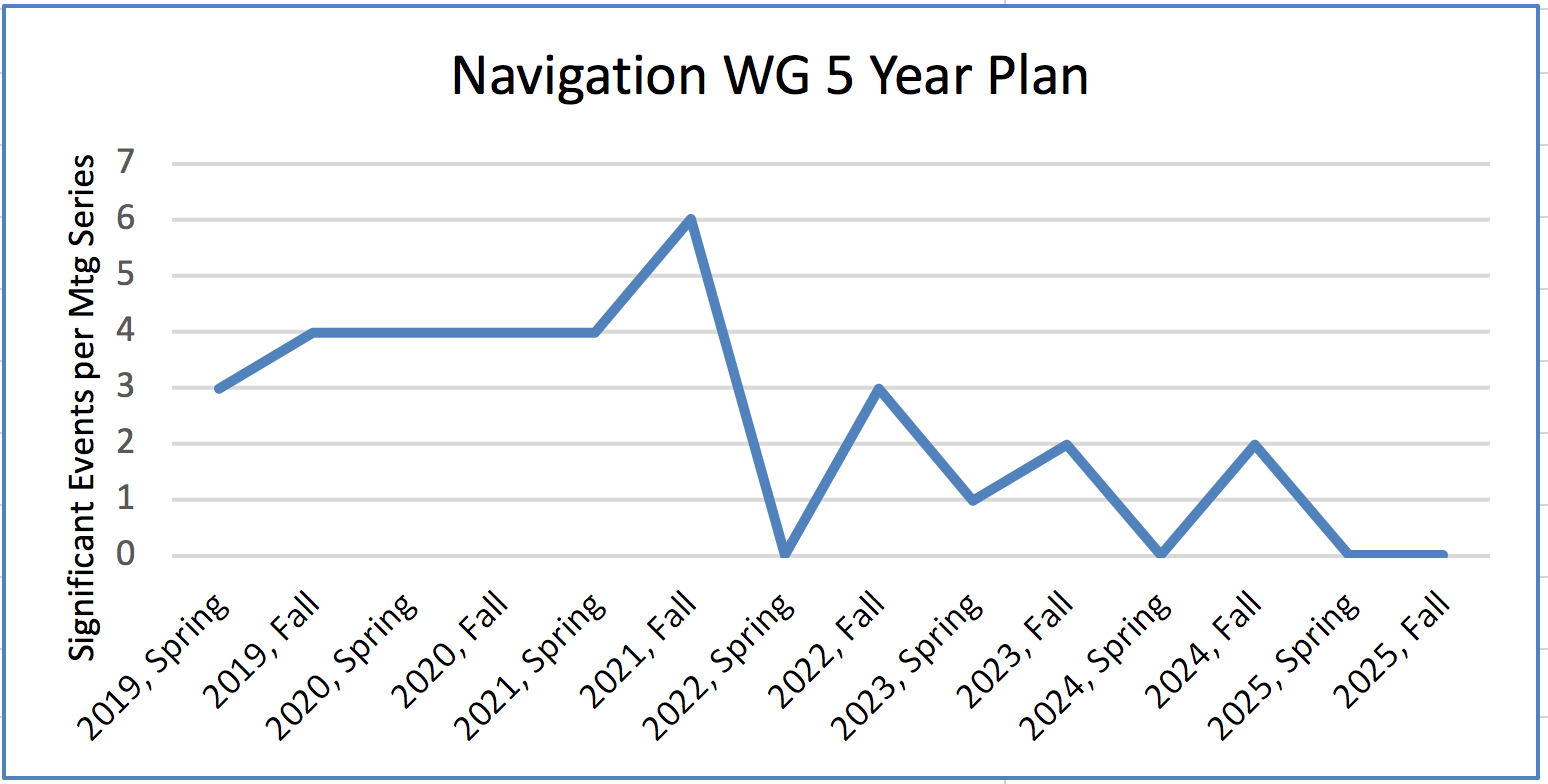 As a last item, David showed a proposed plan of WG telecons between the Spring 2019 Meetings and Fall 2019 Meetings (to be found at the end of these minutes); in principle this plan was adopted, though things like this are usually subject to some changes. This was the final closing matter, and the Navigation WG meeting was concluded. Those still in attendance were thanked for a productive meeting week, we bid each other safe travels, and we started making plans for the next meetings in Darmstadt in October 2019.All materials from the meetings (agenda, introductory presentation, action items, report, 5 Year Plan, and these minutes) are available on the CWE at the following link: https://cwe.ccsds.org/moims/docs/Forms/AllItems.aspx?RootFolder=%2Fmoims%2Fdocs%2FMOIMS-NAV%2FMeeting%20Materials%2F2019%2FSpring&FolderCTID=0x012000C8EEDFBFAD59894AB84FF1AF9485D0AB&View={72CC1C3E-EFA9-498B-BEA5-C88E7DEE0C54}Draft documents reviewed during the meetings are in their respective directories on the CCSDS CWE:https://cwe.ccsds.org/moims/docs/Forms/AllItems.aspx?RootFolder=%2Fmoims%2Fdocs%2FMOIMS-NAV%2FDraft%20Documents&FolderCTID=0x012000C8EEDFBFAD59894AB84FF1AF9485D0AB&View={72CC1C3E-EFA9-498B-BEA5-C88E7DEE0C54}#InplviewHash72cc1c3e-efa9-498b-bea5-c88e7dee0c54=FolderCTID%3D0x012000C8EEDFBFAD59894AB84FF1AF9485D0AB-RootFolder%3D%252Fmoims%252Fdocs%252FMOIMS%252DNAV%252FDraft%2520Documents-SortField%3DLinkFilename-SortDir%3DAsc1600  1500   MOIMS Closing PlenaryIn attendance at this meeting were Mario Merri (MOIMS AD), Brigitte Behal (MOIMS DAD); David Berry and Frank Dreger (NAV); Dan Smith and Stefan Gärtner (SM&C); John Garrett (DAI); Marc Duhaze (MP&SS); and a few other members of the various working groups. The reports of the Navigation, Spacecraft Monitor & Control (SM&C), Digital Archive Ingest (DAI), and Mission Planning & Scheduling (MPS) WGs were presented; the Telerobotics WG did not meet during this meeting series so there was no report. David presented for Navigation; the report is shown immediately below.NAVIGATION WORKING GROUP CLOSING REPORTAchievements for this meeting cycleCompleted internal WG review of revisions to drafts of the Orbit Data Messages, Attitude Data Messages, Re-Entry Data Message, Navigation Data Definitions & Conventions, Navigation Data Messages Overview Continued discussion of Navigation Events Message in preparation for first WBContinued discussion of Prototyping Plans/Results for the Tracking Data Message V.2Continued discussion of prospective revisions to Tracking Data Message V3 (new project)Continued discussion of prospective revisions to the Conjunction Data MessageCompleted review and update of CWE project schedules for all documentsCompleted update of WG 5 Year PlanContinued discussion of structure and content of Navigation data on the SANA RegistryInitiated discussion of prospective new project: Fragmentation Data MessageWorking Group Status Active, "High Momentum"Interaction with other WGsCompleted joint meeting w/SANA Operator regarding plans to migrate material from document annexes to SANA (Glossary Terms, Relative Reference Frames, Attitude Control & Spacecraft System Reference Frames, Atmospheric Models, Gravity Models, Technical References, etc.)Problems and IssuesRoom size was extra large and extra cold on Days 1, 2, and half way through Day 3 (many attendees wore coats all day, facility manager consulted but was not able to remedy, we moved)Room could not be locked, causing lunchtime security concernsWiFi service was excellent, telecon worked greatIt was nice that most necessary projector adapters were supplied (HDMI, Mac, etc.); we had some troubles with equipmentResolutions Agreed Upon this Meeting:NAV-1:  The Navigation WG thanks NASA/Ames for their hosting of this CCSDS Meeting series.NAV-2:  Request to perform CESG Poll and CMC Poll to approve publication of the Navigation Data Messages Overview Green Book V2Further Resolutions Anticipated in the Next 6 Months:NAV-3:  Request to perform CESG Poll and CMC Poll to approve publication of the Navigation Data – Definitions and Conventions Green Book V4NAV-4:  Request to perform CESG Poll and CMC Poll to approve publication of the Re-Entry Data MessageNavigation WG Document Status SummaryNavigation WG Upcoming New Work ItemsNoneSuggestions for ImprovementProject schedules in the CWE Framework have dates in the "American" format (mm/dd/yyyy), however, many CCSDS WG members are more comfortable with an alternate format (dd/mm/yyyy). These two formats are ambiguous for a high percentage of each year. It is suggested that the project schedules use a standard format that is not ambiguous (e.g., dd-MMM-yyyy, where "MMM" is the letter abbreviation of the month, such as 09-May-2019).The consensus of the Nav WG is that Opening Plenaries should be shorter. The Area Director summaries are not broadly useful, and should be moved out of the full Plenary and into the Area Plenaries.DAY 5, FRIDAY 10-May-2019No Working Group Meetings. The CESG met on Friday.NEXT TELECON(S):The WG established Wednesday 05-Jun-2019 at 1400 UTC as the next telecon date. A meeting invitation will be sent. Tentative agenda:Approve Spring 2019 Meeting MinutesSANA Registry StatusAction Item Update & Other Document StatusAdditionally, a full schedule of monthly meetings until the Fall 2019 Meetings was proposed, as follows:05-Jun-2019  13:00  UTC10-Jul-2019   13:00  UTC07-Aug-2019 13:00  UTC11-Sep-2019  13:00  UTC09-Oct-2019  13:00  UTCFall 2019 Meetings 21-Oct-2019 to 24-Oct-2019##Action ItemActioneeDue Date (Original)Due Date (Current)4Request CESG Poll for Navigation Data Messages Overview V.2David 09-May-201909-May-201935Proofreading of NDMO G1.0.5.David13-May-201913-May-201930Create Divide & conquer proofreading assignments for RDM R1.5.David15-May-201915-May-201939Create Divide & conquer review assignments for ADM P1.8David15-May-201915-May-201942Create Divide & conquer proofreading assignments for Navigation Data D&C 3.6David15-May-201915-May-201936Produce NDMO G1.0.6 with proofreading updatesPatrick16-May-201916-May-201938Craft sentence for Navigation Data D&C Green Book Section 4.7 (antenna mounts)Alexandru16-May-201916-May-201990Submit Orbit-Relative Reference Frames data for SANA RegistryDavid 26-Nov-201817-May-201934Submit NDMO G1.0.6 to MarioDavid20-May-201920-May-201937Review/verify 5.3.3, 5.3.6 in Navigation Data D&C V3.6Alain/Julie23-May-201923-May-201931Divide & conquer proofreading of RDM R1.5.All (as assigned)29-May-201929-May-20191Submit SANA Glossary revisions to SANACheryl 28-Feb-201931-May-20195Request CESG Poll for Re-Entry Data MessageDavid 09-May-201931-May-201928Proofread Navigation D&C Green Book 3.6All (as assigned)27-Jun-201831-May-201958Produce ODM P2.39Dan 15-Feb-201931-May-201968Produce NDM/XML P1.0.2David 20-Dec-201831-May-201991Submit Spacecraft Body Reference Frames data for SANA RegistryDavid 03-Dec-201831-May-201929Research GDOP formulation that applies broadlyCheryl05-Jun-201905-Jun-201978Combine events lists and distribute to WGAlain 15-Dec-201805-Jun-201932Produce RDM R1.6 (with no Annex B for covariance reference frames)Alexandru07-Jun-201907-Jun-201933Add "ICRF" and "ITRF" to SANA values for reference frame (denotes "latest" version)David15-Jun-201915-Jun-201940Review ADM P1.8All (as assigned)15-Jun-201915-Jun-201943Produce Navigation Data D&C 3.7Cheryl15-Jun-201915-Jun-201944Create draft "Atmosphere Models" registry materialDan15-Jun-201915-Jun-201945Create draft "Gravity Models" registry materialDan15-Jun-201915-Jun-201946Create draft "Orbit Types" registry materialDan15-Jun-201915-Jun-201947Create draft "Orbit Averaging" registry materialDan15-Jun-201915-Jun-201992Submit Revised Orbit Centers Registry data for SANA RegistryDavid 17-Dec-201815-Jun-201998Produce Navigation Events Message initial draftAlain 31-Jan-201815-Jun-20196Request CESG Poll for Navigation D&C Green Book V.4David 13-Apr-201816-Jun-201926XML Section for ODM (update)David 08-May-201830-Jun-201959Produce ODM V3 Test Plan/Report DraftDan 15-Mar-201930-Jun-201973Advise WG when CSS/SMWG "Planning Information Format" document reaches Agency Review and "Abstract Event Definition"David 31-Dec-201830-Jun-201974Prepare Navigation references for SANA RegistryDavid 31-Oct-201830-Jun-201993Submit Corrigenda to SANA Registry DataDavid 07-Jan-201930-Jun-201996SANA implementation of Nav ReferencesDavid 31-Jan-201931-Jul-201941Produce ADM P1.9Alain/Julie07-Sep-201907-Sep-201964Produce CDM P1.0.1Brian / Dan30-Sep-201930-Sep-201980Add "Re-Entry Data Message Originator" role to "Organizations Registry" upon RDM publicationDavid 30-Sep-201930-Sep-201981Add RDM Terms to CCSDS GlossaryDavid 30-Sep-201930-Sep-201983Navigation Data Messages KVN Structural RequirementsAlain, Cheryl, Dan, David, Julie30-Sep-201730-Sep-201948Add Darmstadt agenda item for NDM/KVN discussionDavid01-Oct-201901-Oct-20197Schedule joint meeting with MP&S for Fall 2019David01-Sep-201901-Sep-20198Next available number N/A31-Dec-203531-Dec-2035##Action ItemActioneeStatusCompletion Date##Action ItemActioneeReasonArea and WG nameCCSDS Ref NrDocument TitleStatus / CommentsStart and / or Target Publication DateMOIMS NAV500.0Navigation Data—Definitions and Conventions (Update)Excellent progress. Nearing "ready to publish" state.Start date       09-Nov-2015
End date              15-Oct-2019MOIMS NAV500.2Navigation Data Message Overview (Update)Excellent progress. 2 updated white books distributed. Nearing "ready to publish" state.Start date       25-Apr-2018
End date             15-Sep-2019MOIMS NAV508.1Re-Entry Data MessageExcellent progress. Prototyping completed. Discussion of "end game" activities (final tweaks, proofread, etc.)Start date             03-Jul-2016
End date             30-Sep-2019MOIMS NAV502.0Orbit Data Message (ODM) 5 Year Review Revision Good progress. Continued internal draft reviews. Start date       16-Apr-2015
End date             18-Feb-2021MOIMS NAV503.0Tracking Data Message (TDM) 5 Year Review RevisionMinimal progress. Continued prototyping discussion.Start date    09-Oct-2013
End date            15-May-2020MOIMS NAV504.0Attitude Data Message (ADM) 5 Year Review Revision Good progress. Continued internal draft reviews. Start date    16-Apr-2015
End date             30-Apr-2021MOIMS NAV505.0Navigation Data Messages XML Specification 5 Year Review RevisionMinimal progress. Start date    13-Jul-2016
End date               31-Jul-2020MOIMS NAVTBDNavigation Events MessageGood progress. Many questions related to scope remain. Productive discussion of many options. Start date           07-Nov-2017End date             30-Apr-2021MOIMS NAV503.0Tracking Data Message (TDM) Version 3 RevisionGood progress. Continued discussion of possible extensions and data additions.Start date            07-Jan-2019End date            30-Nov-2022MOIMS NAV508.0Conjunction Data Message 5 Year RevisionAcceptable progress. Continued discussion of possible extensions and data additions.Start date             14-Jan-2019End date              15-Oct-2021